Kernwaarden SBO de Fontein						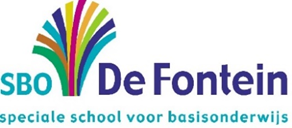 Veiligheid
Op SBO de Fontein voelt iedereen zich welkom. Ieder kind voelt zich gezien en gehoord. Daarnaast is er rust, structuur en duidelijkheid. Dit alles is de basis om je te ontwikkelen.Eigenheid
Op SBO de Fontein mag iedereen zijn wie hij is. Iedereen is anders en dit is OK. Ieder kind leert zichzelf kennen met zijn eigen kwaliteiten. Dit is een eigen leerproces dat wordt ontwikkeld. Verantwoordelijkheid
Op SBO de Fontein neemt iedereen zijn verantwoordelijkheid voor zijn eigen leerproces, voor de omgang met elkaar en de omgeving. Er wordt uitgegaan van de intrinsieke motivatie van een ieder. Je bent kritisch naar jezelf en durft fouten te maken. Dit helpt je verder in je ontwikkeling. Welk gedrag hoort hierbijVeiligheidhet kind:durft naar de leerkracht toe te gaan om zijn verhaal kwijt te kunnenkan zichzelf zijn binnen de kaders van schoolheeft vertrouwen in zichzelf en anderenweet wat de vaste structuren en routines zijnkomt met plezier naar schoolde professional:start iedere dag met nieuwe kansenwerkt aan een relatie met het kindgeeft vertrouwen aan het kindgeeft duidelijkheid aan het kindkan zich verplaatsen in het kindEigenheidhet kind:is zich bewust van zijn eigen leerprocesaccepteert zichzelf en anderen met ieders eigenheidvoelt dat hij zichzelf mag zijn kent zijn eigen sterke en zwakke kantende professional: kan goed luisterenkan goed afstemmen op het kindlevert een bijdrage aan het positieve zelfbeeld van het kindhelpt het kind met het ontdekken van zijn eigen sterke kantenmaakt het kind bewust van zijn eigen leerprocesVerantwoordelijkheidhet kind:kan op zijn eigen gedrag reflecterenweet welke inzet hij moet tonen om doelen te bereikenhoudt zich aan gemaakte afsprakenkan omgaan met onderlinge verschillenkan feedback ontvangen en gevende professional:geeft en ontvangt feedbackleert de kinderen omgangsnormengeeft het kind een stem in zijn eigen leerproces  kijkt naar zijn eigen handelen t.a.v. wat een kind, ouder en collega nodig heeftstaat open voor nieuwe ontwikkelingen